SMLOUVA O DÍLOČíslo smlouvy objednatele: 06EU-002875Číslo smlouvy zhotovitele: 3/10/2016ISPROFIN: 500 111 0007uzavřená v souladu s Občanským zákoníkem č. 89/2015 Sb.Ředitelství silnic a dálnic CR, Na Pankráci 56, 140 00 Praha 4 (dále jen objednatel)Zastoupené Ing. Zdeňkem Kuťákem pověřeným řízením Správy Plzeň, Hřímalého 37, 301 00 Plzeň bank. spojení: KB Prahač. účtu:	51-1422200277/0100 ICA.   IČ:	65993390	DIČ .	CZ65993390	Tel. spojení:	377 333 711	Fax:	377 422 619Ve věcech technických je oprávněn jednat: Michal Syřínek, 377 333 740Ekolevel s.r.o., Vřesová 548, 330 08 Zruč-Senec(dále jen zhotovitel) zastoupený: Alexejem Jirušem - jednatelem bank. spojení: KB Plzeň	č. účtuc	4825390267/010025203185 DIČ:	CZ25203185              tel. spojení:	377 267 594 fax:	377 267 594                              ve věcech technických je oprávněn jednat: Alexej Jiruš 608 421 l. Předmět smlouvyl . Předmětem plnění je I/26 x Mašovice Bab Ion x Česká Kubice) čištění a oprav retenčních nádrží”2. Smluvený předmět díla musí odpovídat příslušným státním normám CR (ČSN a TKP). Při nedodržení podmínek uvedených v této smlouvě o dílo má objednatel právo odstoupit od této smlouvy.II. Čas plněníPráce budou realizovány v termínu: do 31.8.2016.Cena pracíCena za předmět díla se řídí cenovou kalkulací, která je přílohou smlouvy.1Jednotkové ceny obsahují veškeré náklady, a to včetně přejezdových kilometr, skládkového, dopravních opatření apod.Financování a fakturacel . Objednatel prohlašuje, že po vyfakturování prací bude faktura proplacena v termínu uvedeném na faktuře (termín splatnosti), a že má zajištěny finanční prostředky na proplácení prací. Zakázka bude hrazena jednorázově na základě objednatelem odsouhlasené faktury. Splatnost faktury je 30 dnů od data vystavení. Faktura bude vystavena po odsouhlasení zjišťovacích protokolů provedených prací objednatelem.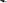 Faktura bude obsahovat určení objednatele a zhotovitele, včetně jejich ICO, DIČ datum vystavení a datum splatnosti, datum zdanitelného plnění, bankovní spojení obou účastníků, předmět plnění, číslo objednávky a číslo smlouvy zhotovitele, cenu provedené práce. Cena provedené práce bude rozepisována na cenu prací bez DPH.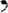 Objednatel je povinen odsouhlasit zhotoviteli zjišťovací protokol do 5 pracovních dnů od doby prokazatelného předání. Jinak se považuje zjišťovací protokol za odsouhlasený bez připomínek. Zjišťovací protokol je nedílnou součástí faktury. 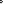 V. Základní podmínky dodávky I . Zhotovitel zajistí provedení těchto prací: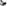 1.I RN — x Mašovice: vysekání travin a náletových křovin u zábradlí, u žlabovek, u výtoku. vyčištění usazovací jímky, nátěr zábradlí, dodávka a montáž záchytného koše pro filtry, dodání filtračních náplní FIBROIL včetně naplnění vaků.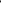 I.2 RN — Babylon: vysekání travin a náletových křovin u zábradlí, u žlabovek, vyčištění klece, nátěr zábradlí, proplach propustku.Vlastním nákladem odstraní veškeré znečištěné plochy prokazatelně způsobené provozem zhotovitele.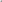 Zhotovitel bude dodržovat veškeré předpisy BOZP, PO a ochrany životního prostředí.V okamžiku převzetí předmětu díla k jeho provedení se zhotovitel stává ve smyslu platného zákona o odpadech, též původcem odpadů a přecházejí na něj všechny povinnosti původce vůči orgánům státní správy v oblasti životního prostředí.Zhotovitel prohlašuje, že je organizací, která má veškerá oprávnění k nakládání s odpady vznikajícími při její činnosti v rámci smlouvy.Zhotovitel je povinen dodržovat pořádek a bezpečnostní předpisy, poučí své zaměstnance o pohybu na komunikaci.Zhotovitel vede stavební nebo provozní deník.VI. Záruky za dílol . Zhotovitel poskytuje objednateli na smluvený předmět díla záruku v délce 36 měsíců od předání díla objednateli.Objednatel oznámí zhotoviteli písemně, bez zbytečného odkladu, po jejich zjištění vady díla, zjištěné v záruce. V oznámení vadu popíše nebo uvede, jak se projevuje.Zhotovitel je povinen odstranit oznámené vady, uznané Zápisem z místního šetření, na vlastní náklad neprodleně po oznámení o vadě, maximálně však ve lhůtě do 14 dnů.2VII. Vlastnické právo k dílu a nebezpečí škodyl. Vztahy mezi objednatelem a zhotovitelem se řídí ustanoveními Občanského zákoníku.VIII. Sankce a smluvní pokutyl . V případě nedodržení termínu dokončení prací je zhotovitel povinen uhradit objednateli smluvní pokutu ve výši 0,1 0 za každý i započatý den prodlení z ceny nedokončeného díla.Objednatel je povinen uhradit zhotoviteli úrok z prodlení ve výši 0,1 % z nezaplacené fakturované částky v případě prodlení oproti termínu splatnosti uvedené v čl. IV. za každý započatý den.Při zjištění nekvalitní části dodávky při jejím převzetí je zhotovitel povinen při nedodržení termínu stanoveného objednatelem ve výzvě na odstranění vady, zaplatit objednateli smluvní pokutu ve výši 200,- Kč za každý den prodlení.IX. Odstoupení od smlouvyl. Každá smluvní strana této smlouvy je oprávněna od smlouvy odstoupit při jejím podstatném porušení druhou smluvní stranou.2. Za podstatné porušení smlouvy zhotovitelem se považuje skutečnost, že zhotovitel neprovede dílo dohodnutým způsobem, přičemž postup nebo dosavadní výsledek dodávek vede nepochybně k vadnému dílu.X. Ostatní ujednáníl . Požadavky na případné vícepráce uvede objednatel ve stavebním deníku. Podmínkou realizace požadovaných víceprací Je zpracování kalkulace realizační ceny víceprací a její odsouhlasení objednatelem.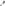 Tato smlouva může být změněna nebo doplněna výlučně dohodou objednatele a zhotovitele formou písemných číslovaných dodatků k této smlouvě, podepsaných statutárními zástupci smluvních stran. Číslování dodatků zajistí zhotovitel.Tato smlouva má 3 strany a jednu přílohu. Smlouva Je vyhotovena ve čtyřech vyhotoveních, z nichž každá smluvní strana obdrží 2 výtisky.Není-li v ustanovení této smlouvy jinak, řídí se tento smluvní vztah Občanským zákoníkem ve znění platném ke dni uzavření smlouvy a příslušnými právními předpisy v době realizace díla.Všechny spory, které by mohly vzniknout z této smlouvy a v souvislosti s ní, budou s vyloučením pravomoci obecných soudů rozhodovány s konečnou platností v rozhodčím řízení u Rozhodčího soudu při Hospodářské komoře České republiky a Agrární komoře České republiky podle jeho Rádu třemi rozhodci (nebo je-li zájem o skutečně rychlý průběh řízení jedním rozhodcem jmenovaným předsedou Rozhodčího soudu) ustanoveními podle tohoto Rádu. Strany se zavazují splnit všechny povinnosti uložené Jim v rozhodčím nálezu ve lhůtách v něm uvedených.V Plzni dne 12-08-2016Cena díla bez DPH:196.535,00 KčDPH 21%:41.272,35 KčCelková cena vč. DPH:237.807,35 Kč